Проект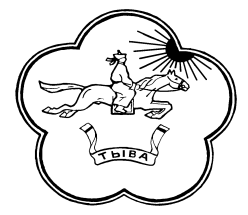 ТЫВА РЕСПУБЛИКАНЫН ТЕС-ХЕМ КОЖУУН ЧАГЫРГАЗЫНЫН ДОКТААЛЫПОСТАНОВЛЕНИЕАДМИНИСТРАЦИИ ТЕС-ХЕМСКОГО КОЖУУНА РЕСПУБЛИКИ ТЫВА_________________________________________________________________________________№ ____                                                                           от «___»_______2017 годаОб утверждении Порядка проведения общественного обсуждения проекта муниципальной программы Тес-Хемского кожууна Республики Тыва «Формирование современной городской среды на 2018-2022 годы» Руководствуясь Федеральным законом от 6 октября 2003 года № 131-ФЗ «Об общих принципах организации местного самоуправления в Российской Федерации», руководствуясь постановлением Правительства Российской Федерации от 10 февраля 2017 г. № 169 «Об утверждении Правил предоставления и распределения субсидий из федерального бюджета бюджетам субъектов Российской Федерации на поддержку государственных программ субъектов Российской Федерации и муниципальных программ формирования современной городской среды», в целях организации общественного обсуждения проекта муниципальной программы «Формирование современной городской среды на 2018-2022 годы» Тес-Хемского муниципального образования Республики Тыва, а так же проведения оценки предложений заинтересованных лиц, осуществления контроля над реализацией данной подпрограммы, Администрации Тес-Хемского кожууна Республики Тыва постановляет:1. Утвердить прилагаемый порядок проведения общественного обсуждения проекта муниципальной программы Тес-Хемского кожууна Республики Тыва «Формирование современной городской среды на 2018-2022 годы» (приложение № 1).2.  Контроль над исполнением настоящего постановления возложить на заместителя председателя администрации по жизнеобеспечению Тогаачы Ч.Э.3.  Настоящее постановление вступает в силу со дня его официального опубликования. Председатель Администрации       Тес-Хемского кожууна                                                                      Т.СамданПриложение № 1Порядок проведения общественного обсуждения проекта муниципальной программы Тес-Хемского кожууна Республики Тыва «Формирование современной городской среды на 2018-2022 годы»Настоящий Порядок проведения общественного обсуждения проекта муниципальной программы Тес-Хемского кожууна Республики Тыва «Формирование современной городской среды на 2018-2022 годы» (далее – Порядок) разработан в соответствии с постановлением Правительства Российской Федерации от 10 февраля 2017 г. № 169 «Об утверждении Правил предоставления и распределения субсидий из федерального бюджета бюджетам субъектов Российской Федерации на поддержку государственных программ субъектов Российской Федерации и муниципальных программ формирования современной городской среды», в целях организации общественного обсуждения проекта муниципальной программы Тес-Хемского кожууна Республики Тыва «Формирование современной городской среды на 2018-2022 годы»  (далее – проект программы).1. Цели проведения общественного обсуждения проекта подпрограммы	Общественные обсуждения проводятся в целях обеспечения участия жителей Республики Тыва и заинтересованных лиц в формировании проекта программы по вопросам реализации мероприятий программы.2. Организация проведения общественного обсужденияОбщественное обсуждение проекта подпрограммы осуществляется в форме размещения проекта программы на официальном сайте администрации Тес-Хемского кожууна (далее – администрация) в информационно-телекоммуникационной сети «Интернет» с обеспечением возможностей для посетителей официального сайта оставлять открытые комментарии и предложения к размещенному проекту подпрограммы.Проект подпрограммы подлежит опубликованию не позднее 15 августа . путем размещения документа в формате Microsoft office Word на официальном сайте администрации Тес-Хемского кожууна (www.teshem.ru) в информационно-телекоммуникационной сети «Интернет».Срок общественного обсуждения проекта подпрограммы составляет не менее 30 календарных дней.Прием и учет предложений по проекту программы осуществляется отделом по жизнеобеспечению, строительства и архитектуры администрации Тес-Хемского кожууна.По итогам общественных обсуждений (с 18 по 26 октября 2017 г.) проводится заседание муниципальной общественной комиссии по осуществлению контроля за реализацией муниципальной программы «Формирование комфортной городской среды», по рассмотрению поступивших предложений к проекту подпрограммы с участием заинтересованных лиц.3. Порядок внесения предложений в проект программыПредложения к проекту муниципальной программы Тес-Хемского кожууна Республики Тыва «Формирование современной городской среды на 2018-2022 годы» представляются по форме согласно приложению к настоящему Порядку.Внесение предложений к проекту подпрограммы осуществляется в следующем порядке:- направлением в Администрацию Тес-Хемского кожууна по адресу: с. Самагалтай ул .А.Ч. Кунаа д. 58;- направлением на адрес электронной почты: e-mail: jkh_teshem@mail.ru - путем открытого размещения проекта подпрограммы на официальном сайте Администрации (www.teshem.ru) в информационно-телекоммуникационной сети «Интернет», с обеспечением возможностей для посетителей официального сайта оставлять открытые комментарии к размещенному проекту подпрограммы.4. Публикация материалов общественных обсуждений и учет их результатов при принятии решений органами местного самоуправленияРезультаты рассмотрения предложений по проекту программы, подготовленный в соответствии с полученными в результате публичного обсуждения комментариями, предложениями, замечаниями, публикуются на официальном сайте Администрации Тес-Хемского кожууна в информационно-телекоммуникационной сети «Интернет» в срок не позднее 3-х дней после проведения итогового заседания указанной муниципальной общественной комиссии.____________Приложение к Порядку проведения общественного обсуждения проекта программыФОРМА ЗАЯВКИна участие в отборе предложений о включении дворовых территорий, общественных территорий и объектов централизованного питьевого водоснабжения (для сельских населенных пунктов) к муниципальной программы «Формирование современной городской среды на 2018-2022 годы» Тес-Хемского муниципального образования Республики ТываАдминистрация _______ кожуунаОт ______________________________(фамилия, имя, отчество (при наличии), наименование участника отбора)Адрес регистрации  (местонахождения):_______________________________Контактный телефон: ______________Адрес электронной почты (при наличии): ________________________ЗАЯВКАна участие в отборе предложений о включении дворовых территорий, общественных территорий и объектов централизованного питьевого водоснабжения (для сельских населенных пунктов) к муниципальной программы «Формирование современной городской среды на 2018-2022 годы» Тес-Хемского муниципального образования Республики ТываИзучив порядок представления, рассмотрения и оценки предложений заинтересованных лиц к муниципальной программы «Формирование современной городской среды на 2018-2022 годы» _____________ муниципального образования Республики Тыва (далее – Порядок)__________________________________________________________________(наименование участника отбора)в лице _________________________________________________________изъявляет желание участвовать в отборе.Предлагаем включить в муниципальной программы «Формирование современной городской среды на 2018-2022 годы» _____________ муниципального образования Республики Тыва объект, расположенный по адресу: ________________________________________________________________(местонахождение объекта, кадастровый номер земельного участка (при наличии)и выполнить следующие виды работ:1.________________________________________;2.________________________________________;3. ...О результатах рассмотрения заявки просим известить письменно/посредством электронной почты (нужное подчеркнуть).Приложения:1.______________________________________;2._______________________________________;3. …________________                                                     ________________________(подпись участника отбора)                                                         (дата подписания заявки)Даю согласие на обработку моих персональных данных в целях рассмотрения предложений о включении дворовых территорий, общественных территорий и объектов централизованного питьевого водоснабжения (для сельских населенных пунктов) в мероприятия муниципальной программы «Формирование современной городской среды на 2018-2022 годы» _____________ муниципального образования Республики Тыва в соответствии с действующим законодательством.Персональные данные, в отношении которых дается настоящее согласие, включают данные, указанные в настоящих предложениях. Действия с персональными данными включают в себя: обработку (сбор, систематизацию, накопление, хранение, уточнение, обновление, изменение), использование, распространение, обеспечение, блокирование, уничтожение. Обработка персональных данных: автоматизация с использованием средств вычислительной техники, без использования средств автоматизации. Согласие действует с момента подачи данных предложений о включении дворовых территорий, общественных территорий и объектов централизованного питьевого водоснабжения (для сельских населенных пунктов) в мероприятия муниципальной программы «Формирование современной городской среды на 2018-2022 годы» _____________ муниципального образования Республики Тыва до моего письменного отзыва данного согласия.